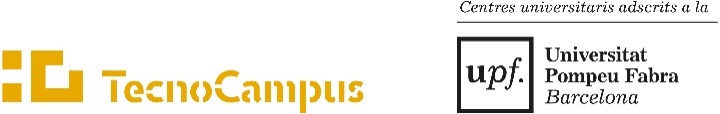 Espacio reservado para el centroSOLICITUD DE CAMBIOS DE GRUPO DE ASIGNATURASESCUELA SUPERIOR DE CIENCIAS SOCIALES Y DE LA EMPRESA (ESCSET)Nombre y apellidos:      Nombre y apellidos:      DNI:      Teléfono:      Correo electrónico Tecnocampus:      Correo electrónico Tecnocampus:      Indicar los estudios matriculados: Grado en        ........................................................Indicar los estudios matriculados: Grado en        ........................................................Nombre asignaturaCódigoGrupo OrigenGrupo DestinoEstoy enterado/a de la siguiente política del centro sobre los cambios de grupo:Plazo para solicitar cambios de grupo: 7 primeros días hábiles a contar desde el inicio de cada trimestre, siguiendo el calendario académico de tu centro. A partir de esta fecha se denegará de oficio. Coste de los cambios de grupo: No comporta ningún coste.Motivo:Documentos Obligatorios:    Justificación del cambio (si es por  solapamiento de horarios se debe adjuntar copia de los horarios; si es por convenio de prácticas: copia del convenio, etc.) Expediente académico Justificación del cambio (si es por  solapamiento de horarios se debe adjuntar copia de los horarios; si es por convenio de prácticas: copia del convenio, etc.) Expediente académicoEstoy informado/da de la política de protección de datosCon la firma de este documento autorizo expresamente a la Fundació Tecnocampus Mataró-Maresme a tratar mis datos personales con la finalidad de realizar la gestión académica de los estudiantes. Los datos personales facilitados serán incorporados al fichero de datos “Estudiantes”.  Estos datos podrán ser cedidos cuando la cesión esté autorizada por una ley (Tesorería General de la Seguridad Social); A otras administraciones para el ejercicio de competencias que versen sobre las mismas materias (Departamento de Economía y Conocimiento, Ministerio de Educación, Cultura y Deportes y otros organismos de coordinación universitaria); cuando sea necesario para desarrollar la relación jurídica con la persona interesada (entidades bancarias para gestionar el cobro de la matrícula y la Agencia de Gestión de Ayudas Universitarias y de Investigación); con el consentimiento previo de los alumnos, se podrán ceder los datos a entidades vinculadas a la Universidad o que presten servicios educativos (cursos, becas, ventajas para estudiantes) y en aquellos casos en que sea necesario para el cumplimiento de las obligaciones legalmente establecidas.Le informamos que en cualquier momento podrá ejercer sus derechos de acceso, rectificación, supresión y oposición, remitiendo un escrito en el cual se acompañe una fotocopia del DNI del titular de los datos a la siguiente dirección de correo electrónico rgpd@tecnocampus.cat, o bien mediante una carta dirigida a la Secretaria General de la Fundació Tecnocampus Mataró-Maresme (Avenida d’Ernest Lluch, 32 Edificio Universitario, 08302 Mataró). Si no pudiera ejercer de forma satisfactoria los derechos aquí enumerados, podrá presentar una reclamación ante la Autoridad Catalana de Protección de Datos (www.apdcat@gencat.cat), C/ Rosselló 214, Esc A 1er 1ª (08008) Barcelona.Resolución de la solicitud de cambio de grupo    Se acepta la solicitud del estudiante    Se deniega la solicitud del estudiante    Se deniega parcialmente la solicitud del estudiante
(2) codificación de los motivos de la denegaciónLa solicitud se ha presentado fuera del plazo establecido en el calendario académicoFalta de plazas vacantes en el grupo de la asignatura03.   ..................................................................................................................................................................................................       ..................................................................................................................................................................................................        ..................................................................................................................................................................................................     Se acepta la solicitud del estudiante    Se deniega la solicitud del estudiante    Se deniega parcialmente la solicitud del estudiante
(2) codificación de los motivos de la denegaciónLa solicitud se ha presentado fuera del plazo establecido en el calendario académicoFalta de plazas vacantes en el grupo de la asignatura03.   ..................................................................................................................................................................................................       ..................................................................................................................................................................................................        .................................................................................................................................................................................................. Mataró ____ de ________    de _____Firma de la Dirección del ESCSET o persona en la que delegue.